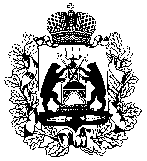 Российская ФедерацияНовгородская областьТЕРРИТОРИАЛЬНАЯ ИЗБИРАТЕЛЬНАЯ КОМИССИЯВАЛДАЙСКОГО РАЙОНАПОСТАНОВЛЕНИЕО предложениях по исключению кандидатурах из резерва составов участковых комиссий  Валдайского района  В соответствии с  пунктом  9 статьи 26  и пунктом 5.1 статьи 27 Федерального закона от 12 июня 2002 года № 67-ФЗ « Об основных гарантиях избирательных прав и права на участие в референдуме граждан Российской Федерации», подпунктом «г» пункта 25 Порядка формирования резерва составов участковых комиссий и назначения нового члена участковой комиссии из резерва составов участковых комиссий, утвержденного постановлением Центральной избирательной комиссии  Российской Федерации от 5декабря 2012 года №152/1137-6, постановлением Территориальной избирательной комиссии Валдайского района  от 26.04.2021 № 8/1-4 «О  назначении   в составы участковых избирательных комиссий   № 304, № 306, № 309, № 313 и № 321»  Территориальная избирательная комиссия Валдайского районаПОСТАНОВЛЯЕТ:1. Предложить для исключения из резерва составов участковых избирательных комиссий, сформированных на территории Валдайского района  5 кандидатур согласно прилагаемому списку.2. Направить настоящее постановление в Избирательную комиссию Новгородской области.3. Разместить настоящее постановление на странице Территориальной избирательной комиссии Валдайского района официального сайта Администрации Валдайского муниципального района  в информационно-телекоммуникационной сети Интернет.Председатель Территориальнойизбирательной комиссии Валдайского района                 				       О.Я.РудинаСекретарь Территориальнойизбирательной комиссииВалдайского района                                                             Е.В. ЕмельяноваПриложение к постановлениюТерриториальной избирательной комиссии Валдайского района от 31.03.2021 года №7/3-4Списоккандидатур, предлагаемых для исключения из резерва составовучастковых комиссий Валдайского районаподпункт «г»  - в связи с назначением в состав участковой комиссии;от « 28 » апреля  2021 г.№ 8/2-4г.Валдай№п\пФамилия, имя, отчествоНаименование субъекта права внесения предложения по кандидатуреОснование исключения (соответствующий подпункт пункта 25 Порядка формирования резерва составов участковых комиссий и назначения нового члена участковой комиссии из резерва составов участковых комиссий)12341Шевченко Елена МитрофановнаСобрание избирателей по месту жительстваподпункт «г»2Матвеева Наталья Юрьевна Собрание избирателей по месту жительстваподпункт «г»3Иванова Алевтина Викторовна Собрание избирателей по месту работыподпункт «г»4Пинжина Татьяна  ВикторовнаСоциалистическая политическая партия «СПРАВЕДЛИВАЯ РОССИЯ-ПАТРИОТЫ-ЗА ПРАВДУ»подпункт «г»5Алексеева Любовь АнатольевнаСобрание избирателей по месту жительстваподпункт «г»